МЕЖРАЙОННАЯ ИНСПЕКЦИЯ 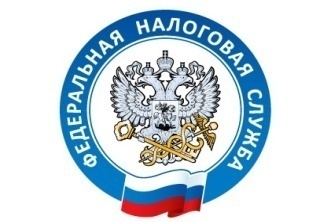 ФЕДЕРАЛЬНОЙ НАЛОГОВОЙ СЛУЖБЫ РОССИИ№22 ПО ЧЕЛЯБИНСКОЙ ОБЛАСТИКакой порядок снятия с налогового учета плательщика  налога на профессиональный доход  в добровольном порядке?	Процедура снятия с учета проходит без посещения налогового органа. Снятие с налогового учета плательщика налога на профессиональный доход (далее – НПД) в добровольном порядке осуществляется при представлении в налоговый орган через мобильное приложение "Мой налог" либо веб-кабинет на сайте ФНС России заявления о снятии с учета, в случае отказа от применения специального налогового режима.	Для этого в мобильном приложении «Мой налог» необходимо в разделе «Настройки» внизу нажать кнопку «Сняться с учета НПД», выбрать причину снятия с данного режима налогообложения и подтвердить свое решение.	Датой снятия с учета в качестве плательщика НПД является дата направления в налоговый орган заявления о снятии с учета.	При постановке на учет в качестве плательщика НПД через уполномоченную кредитную организацию о решении сняться с учета в качестве плательщика НПД необходимо уведомить уполномоченную кредитную организацию.	Налогоплательщик после снятия с учета в налоговом органе в качестве НПД вправе повторно встать на учет в качестве плательщика НПД при отсутствии у него недоимки по налогу, задолженности по пеням и штрафам по налогу.	После снятия с учета (утраты права) налогоплательщику предоставляется ограниченный доступ в мобильное приложение «Мой налог»/Веб-кабинет, в котором будет сохранена функция уплаты налога.